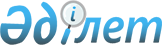 "2015-2017 жылдарға арналған Шымкент қаласының бюджеті туралы" Шымкент қалалық мәслихатының 2014 жылғы 24 желтоқсандағы № 44/296-5с шешіміне өзгерістер енгізу туралы
					
			Күшін жойған
			
			
		
					Оңтүстік Қазақстан облысы Шымкент қалалық мәслихатының 2015 жылғы 14 желтоқсандағы № 53/408-5c шешімі. Оңтүстік Қазақстан облысының Әділет департаментінде 2015 жылғы 14 желтоқсанда № 3462 болып тіркелді. Қолданылу мерзімінің аяқталуына байланысты күші жойылды - (Оңтүстік Қазақстан облысы Шымкент қалалық мәслихатының 2016 жылғы 27 қаңтардағы № 1-31 хатымен)      Сноска. Қолданылу мерзімінің аяқталуына байланысты күші жойылды - (Оңтүстік Қазақстан облысы Шымкент қалалық мәслихатының 27.01.2016 № 1-31 хатымен).

      Қазақстан Республикасының 2008 жылғы 4 желтоқсандағы Бюджет кодексінің 109-бабының 5-тармағына, «Қазақстан Республикасындағы жергілікті мемлекеттік басқару және өзін-өзі басқару туралы» Қазақстан Республикасының 2001 жылғы 23 қаңтардағы Заңының 6-бабының 1 тармағының 1) тармақшасына және Оңтүстік Қазақстан облыстық мәслихаттың 2015 жылғы 9 желтоқсандағы № 44/375-V «2015-2017 жылдарға арналған облыстық бюджет туралы» Оңтүстік Қазақстан облыстық мәслихатының 2014 жылғы 11 желтоқсандағы № 34/258-V шешіміне өзгерістер енгізу туралы» Нормативтік құқықтық актілерді мемлекеттік тіркеу тізілімінде № 3452 тіркелген шешіміне сәйкес, Шымкент қалалық мәслихат ШЕШІМ ҚАБЫЛДАДЫ:



      1.Шымкент қалалық мәслихатының 2014 жылғы 24 желтоқсандағы № 44/296-5с «2015-2017 жылдарға арналған Шымкент қаласының бюджеті туралы» (Нормативтік құқықтық актілерді мемлекеттік тіркеу тізілімінде № 2933 тіркелген, 2015 жылғы 9 қаңтардағы «Шымкент келбеті» газетінде жарияланған) шешіміне мынадай өзгерістер енгізілсін:



      1 тармақ мынадай редакцияда жазылсын:

      «1. Шымкент қаласының 2015-2017 жылдарға арналған бюджеті тиісінше 1, 2 және 3 қосымшаларға сәйкес, оның ішінде 2015 жылға мынадай көлемде бекітілсін:

      1) кірістер – 79 506 732 мың теңге, оның ішінде:

      салықтық түсімдер – 39 212 179 мың теңге;

      салықтық емес түсімдер – 410 467 мың теңге;

      негізгі капиталды сатудан түсетін түсімдер – 2 018 057 мың теңге;

      трансферттер түсімі – 37 866 029 мың теңге;

      2) шығындар – 80 335 504 мың теңге;

      3) таза бюджеттік кредиттеу – 1 220 275 мың теңге, оның ішінде:

      бюджеттік кредиттер – 1 220 275 мың теңге;

      4) қаржы активтерімен операциялар бойынша сальдо – -138 098 мың теңге, оның ішінде:

      қаржы активтерін сатып алу – 252 101 мың теңге;

      мемлекеттiң қаржы активтерiн сатудан түсетiн түсiмдер – 390 199 мың теңге;

      5) бюджет тапшылығы – - 1 910 949 мың теңге;

      6) бюджет тапшылығын қаржыландыру – 1 910 949 мың теңге.»;



      2-1 тармақта:

      «185 418» деген сандар «182 946» деген сандармен ауыстырылсын;

      «603 276» деген сандар «555 842» деген сандармен ауыстырылсын;

      «99 113» деген сандар «83 185» деген сандармен ауыстырылсын;

      «1 488 347» деген сандар «1 576 035» деген сандармен ауыстырылсын;

      «13 214» деген сандар «10 342» деген сандармен ауыстырылсын;

      «5 116» деген сандар «4 353» деген сандармен ауыстырылсын;



      3 тармақта:

      «3 021 815» деген сандар «2 991 576» деген сандармен ауыстырылсын;

      «4 933 389» деген сандар «4 913 389» деген сандармен ауыстырылсын;



      3-1 тармақта:

      «577 107» деген сандар «827 107» деген сандармен ауыстырылсын;

      «231 736» деген сандар «163 798» деген сандармен ауыстырылсын;



      3-3 тармақта:

      «592 795» деген сандар «616 834» деген сандармен ауыстырылсын;

      «1 600 000» деген сандар «1 220 275» деген сандармен ауыстырылсын;



      көрсетілген шешімнің 1, 5 қосымшалары осы шешімнің 1, 2 қосымшаларына сәйкес жаңа редакцияда жазылсын.



      2. Осы шешім 2015 жылдың 1 қаңтарынан бастап қолданысқа енгізілсін.      Қалалық мәслихат

      сессиясының төрағасы                       М.Битеміров      Қалалық мәслихат

      хатшысы                                    Н.Бекназаров

Шымкент қалалық мәслихатының

2015 жылғы 14 желтоқсандағы

№ 53/408-5с шешіміне № 1 қосымшаШымкент қалалық мәслихатының

2014 жылғы 24 желтоқсандағы

№ 44/296-5с шешіміне № 1 қосымша 2015 жылға арналған Шымкент қаласының бюджеті

Шымкент қалалық мәслихатының

2015 жылғы 14 желтоқсандағы

№ 53/408-5с шешіміне № 2 қосымшаШымкент қалалық мәслихатының

2014 жылғы 24 желтоқсандағы

№ 44/296-5с шешіміне № 5 қосымша 2015-2017 жылдарға арналған қаладағы аудандардың бюджеттік бағдарламалары
					© 2012. Қазақстан Республикасы Әділет министрлігінің «Қазақстан Республикасының Заңнама және құқықтық ақпарат институты» ШЖҚ РМК
				СанатыСанатыСанатыСанатыАтауыСомасы мың теңгеСыныбыСыныбыСыныбыСомасы мың теңгеІшкі сыныбыІшкі сыныбыСомасы мың теңге111123І. Кірістер79 506 73211Салықтық түсімдер39 212 17901Табыс салығы15 011 8772Жеке табыс салығы15 011 87703Әлеуметтiк салық11 648 5621Әлеуметтік салық11 648 56204Меншiкке салынатын салықтар5 132 5301Мүлiкке салынатын салықтар3 398 0993Жер салығы556 0104Көлiк құралдарына салынатын салық1 177 5505Бірыңғай жер салығы87105Тауарларға, жұмыстарға және қызметтерге салынатын ішкі салықтар6 807 5822Акциздер5 979 8043Табиғи және басқа да ресурстарды пайдаланғаны үшiн түсетiн түсiмдер182 7704Кәсiпкерлiк және кәсiби қызметтi жүргiзгенi үшiн алынатын алымдар573 5975Ойын бизнесіне салық71 41107Басқа да салықтар7001Басқа да салықтар70008Заңдық мәнді іс-әрекеттерді жасағаны және (немесе) оған уәкілеттігі бар мемлекеттік органдар немесе лауазымды адамдар құжаттар бергені үшін алынатын міндетті төлемдер610 9281Мемлекеттік баж610 92822Салықтық емес түсiмдер410 46701Мемлекеттік меншіктен түсетін кірістер117 1251Мемлекеттік кәсіпорындардың таза кірісі бөлігінің түсімдері3 2624Мемлекет меншігінде тұрған, заңды тұлғалардағы қатысу үлесіне кірістер8 8255Мемлекет меншігіндегі мүлікті жалға беруден түсетін кірістер101 4859Мемлекет меншігінен түсетін басқа да кірістер3 55302Мемлекеттік бюджеттен қаржыландырылатын мемлекеттік мекемелердің тауарларды (жұмыстарды, қызметтерді) өткізуінен түсетін түсімдер271Мемлекеттік бюджеттен қаржыландырылатын мемлекеттік мекемелердің тауарларды (жұмыстарды, қызметтерді) өткізуінен түсетін түсімдер2704Мемлекеттік бюджеттен қаржыландырылатын, сондай-ақ Қазақстан Республикасы Ұлттық Банкінің бюджетінен (шығыстар сметасынан) ұсталатын және қаржыландырылатын мемлекеттік мекемелер салатын айыппұлдар, өсімпұлдар, санкциялар, өндіріп алулар25 7081Мұнай секторы ұйымдарынан түсетін түсімдерді қоспағанда, мемлекеттік бюджеттен қаржыландырылатын, сондай-ақ Қазақстан Республикасы Ұлттық Банкінің бюджетінен (шығыстар сметасынан) ұсталатын және қаржыландырылатын мемлекеттік мекемелер салатын айыппұлдар, өсімпұлдар, санкциялар, өндіріп алулар25 70806Өзге де салықтық емес түсiмдер267 6071Өзге де салықтық емес түсiмдер267 60733Негізгі капиталды сатудан түсетін түсімдер2 018 05701Мемлекеттік мекемелерге бекітілген мемлекеттік мүлікті сату1 321 6621Мемлекеттік мекемелерге бекітілген мемлекеттік мүлікті сату1 321 66203Жердi және материалдық емес активтердi сату696 3951Жерді сату659 0002Материалдық емес активтерді сату37 39544Трансферттердің түсімдері37 866 02902Мемлекеттiк басқарудың жоғары тұрған органдарынан түсетiн трансферттер37 866 0292Облыстық бюджеттен түсетiн трансферттер37 866 029Функционалдық топФункционалдық топФункционалдық топФункционалдық топАтауыСомасы мың теңгеКіші функцияКіші функцияКіші функцияКіші функцияСомасы мың теңгеБюджеттік бағдарламалардың әкімшісіБюджеттік бағдарламалардың әкімшісіБюджеттік бағдарламалардың әкімшісіСомасы мың теңгеБағдарламаБағдарламаСомасы мың теңгеІІ. Шығындар80 335 50401Жалпы сипаттағы мемлекеттiк қызметтер893 6731Мемлекеттiк басқарудың жалпы функцияларын орындайтын өкiлдi, атқарушы және басқа органдар782 932112Аудан (облыстық маңызы бар қала) мәслихатының аппараты17 087001Аудан (облыстық маңызы бар қала) мәслихатының қызметін қамтамасыз ету жөніндегі қызметтер16 697003Мемлекеттік органның күрделі шығыстары390122Аудан (облыстық маңызы бар қала) әкімінің аппараты438 944001Аудан (облыстық маңызы бар қала) әкімінің қызметін қамтамасыз ету жөніндегі қызметтер191 568003Мемлекеттік органның күрделі шығыстары247 376123Қаладағы аудан, аудандық маңызы бар қала, кент, ауыл, ауылдық округ әкімінің аппараты326 901001Қаладағы аудан, аудандық маңызы бар қала, кент, ауыл, ауылдық округ әкімінің қызметін қамтамасыз ету жөніндегі қызметтер321 284022Мемлекеттік органның күрделі шығыстары5 6172Қаржылық қызмет10 000459Ауданның (облыстық маңызы бар қаланың) экономика және қаржы бөлімі10 000003Салық салу мақсатында мүлікті бағалауды жүргізу10 0005Жоспарлау және статистикалық қызмет85459Ауданның (облыстық маңызы бар қаланың) экономика және қаржы бөлімі85061Бюджеттік инвестициялар мәселелері бойынша құжаттаманы сараптау және бағалау, бюджеттік инвестициялардың іске асырылуына бағалау жүргізу859Жалпы сипаттағы өзге де мемлекеттiк қызметтер100 656459Ауданның (облыстық маңызы бар қаланың) экономика және қаржы бөлімі100 656001Ауданның (облыстық маңызы бар қаланың) экономикалық саясаттың қалыптастыру мен дамыту, мемлекеттік жоспарлау, бюджеттік атқару және коммуналдық меншігін басқару саласындағы мемлекеттік саясатты іске асыру жөніндегі қызметтер100 215015Мемлекеттік органның күрделі шығыстары44102Қорғаныс95 1371Әскери мұқтаждар46 660122Аудан (облыстық маңызы бар қала) әкімінің аппараты46 660005Жалпыға бірдей әскери міндетті атқару шеңберіндегі іс-шаралар46 6602Төтенше жағдайлар жөнiндегi жұмыстарды ұйымдастыру48 477122Аудан (облыстық маңызы бар қала) әкімінің аппараты48 477006Аудан (облыстық маңызы бар қала) ауқымындағы төтенше жағдайлардың алдын алу және оларды жою46 701007Аудандық (қалалық) ауқымдағы дала өрттерінің, сондай-ақ мемлекеттік өртке қарсы қызмет органдары құрылмаған елдi мекендерде өрттердің алдын алу және оларды сөндіру жөніндегі іс-шаралар1 77603Қоғамдық тәртіп, қауіпсіздік, құқықтық, сот, қылмыстық-атқару қызметі258 4246Қылмыстық-атқару жүйесі20 631451Ауданның (облыстық маңызы бар қаланың) жұмыспен қамту және әлеуметтік бағдарламалар бөлімі20 631039Қылмыстық жазасын өтеген адамдарды әлеуметтік бейімдеу мен оңалтуды ұйымдастыру және жүзеге асыру20 6319Қоғамдық тәртіп және қауіпсіздік саласындағы өзге де қызметтер237 793485Ауданның (облыстық маңызы бар қаланың) жолаушылар көлігі және автомобиль жолдары бөлімі237 793021Елдi мекендерде жол қозғалысы қауiпсiздiгін қамтамасыз ету237 79304Бiлiм беру39 518 3141Мектепке дейiнгi тәрбие және оқыту7 997 825464Ауданның (облыстық маңызы бар қаланың) білім бөлімі7 997 825009Мектепке дейінгі тәрбие мен оқыту ұйымдарының қызметін қамтамасыз ету507 595040Мектепке дейінгі білім беру ұйымдарында мемлекеттік білім беру тапсырысын іске асыруға7 490 2302Бастауыш, негізгі орта және жалпы орта білім беру20 351 239464Ауданның (облыстық маңызы бар қаланың) білім бөлімі20 351 239003Жалпы білім беру19 580 957006Балаларға қосымша білім беру770 2824Техникалық және кәсіптік, орта білімнен кейінгі білім беру36 734464Ауданның (облыстық маңызы бар қаланың) білім бөлімі36 734018Кәсіптік оқытуды ұйымдастыру36 7349Бiлiм беру саласындағы өзге де қызметтер11 132 516464Ауданның (облыстық маңызы бар қаланың) білім бөлімі2 863 627001Жергілікті деңгейде білім беру саласындағы мемлекеттік саясатты іске асыру жөніндегі қызметтер44 761005Ауданның (облыстық маңызы бар қаланың) мемлекеттік білім беру мекемелер үшін оқулықтар мен оқу-әдiстемелiк кешендерді сатып алу және жеткізу796 901015Жетім баланы (жетім балаларды) және ата-аналарының қамқорынсыз қалған баланы (балаларды) күтіп-ұстауға қамқоршыларға (қорғаншыларға) ай сайынға ақшалай қаражат төлемі166 116022Жетім баланы (жетім балаларды) және ата-анасының қамқорлығынсыз қалған баланы (балаларды) асырап алғаны үшін Қазақстан азаматтарына біржолғы ақша қаражатын төлеуге арналған төлемдер22 295029Балалар мен жасөспірімдердің психикалық денсаулығын зерттеу және халыққа психологиялық-медициналық-педагогикалық консультациялық көмек көрсету56 127067Ведомстволық бағыныстағы мемлекеттік мекемелерінің және ұйымдарының күрделі шығыстары1 777 427467Ауданның (облыстық маңызы бар қаланың) құрылыс бөлімі8 268 889037Білім беру объектілерін салу және реконструкциялау8 268 88906Әлеуметтiк көмек және әлеуметтiк қамсыздандыру2 156 4331Әлеуметтiк қамсыздандыру19 454464Ауданның (облыстық маңызы бар қаланың) білім бөлімі19 454030Патронат тәрбиешілерге берілген баланы (балаларды) асырап бағу19 4542Әлеуметтiк көмек1 975 939451Ауданның (облыстық маңызы бар қаланың) жұмыспен қамту және әлеуметтік бағдарламалар бөлімі1 956 181002Жұмыспен қамту бағдарламасы91 042005Мемлекеттік атаулы әлеуметтік көмек8 057006Тұрғын үйге көмек көрсету25 384007Жергілікті өкілетті органдардың шешімі бойынша мұқтаж азаматтардың жекелеген топтарына әлеуметтік көмек344 956010Үйден тәрбиеленіп оқытылатын мүгедек балаларды материалдық қамтамасыз ету8 042013Белгіленген тұрғылықты жері жоқ тұлғаларды әлеуметтік бейімдеу78 510014Мұқтаж азаматтарға үйде әлеуметтiк көмек көрсету81 11101618 жасқа дейінгі балаларға мемлекеттік жәрдемақылар513 995017Мүгедектерді оңалту жеке бағдарламасына сәйкес, мұқтаж мүгедектерді міндетті гигиеналық құралдармен және ымдау тілі мамандарының қызмет көрсетуін, жеке көмекшілермен қамтамасыз ету270 875052Ұлы Отан соғысындағы Жеңістің жетпіс жылдығына арналған іс-шараларды өткізу534 209464Ауданның (облыстық маңызы бар қаланың) білім бөлімі19 758008Жергілікті өкілді органдардың шешімі бойынша білім беру ұйымдарының күндізгі оқу нысанында оқитындар мен тәрбиеленушілерді қоғамдық көлікте (таксиден басқа) жеңілдікпен жол жүру түрінде әлеуметтік қолдау19 7589Әлеуметтiк көмек және әлеуметтiк қамтамасыз ету салаларындағы өзге де қызметтер161 040451Ауданның (облыстық маңызы бар қаланың) жұмыспен қамту және әлеуметтік бағдарламалар бөлімі161 040001Жергілікті деңгейде халық үшін әлеуметтік бағдарламаларды жұмыспен қамтуды қамтамасыз етуді іске асыру саласындағы мемлекеттік саясатты іске асыру жөніндегі қызметтер112 884011Жәрдемақыларды және басқа да әлеуметтік төлемдерді есептеу, төлеу мен жеткізу бойынша қызметтерге ақы төлеу4 849 021Мемлекеттік органның күрделі шығыстары7 908 050Мүгедектердің құқықтарын қамтамасыз ету және өмір сүру сапасын жақсарту жөніндегі іс-шаралар жоспарын іске асыру25 259 067Ведомстволық бағыныстағы мемлекеттік мекемелерінің және ұйымдарының күрделі шығыстары10 140 07Тұрғын үй-коммуналдық шаруашылық23 686 9321Тұрғын үй шаруашылығы13 080 191464Ауданның (облыстық маңызы бар қаланың) білім бөлімі31 835 026Жұмыспен қамту 2020 жол картасы бойынша қалаларды және ауылдық елді мекендерді дамыту шеңберінде объектілерді жөндеу31 835467Ауданның (облыстық маңызы бар қаланың) құрылыс бөлімі11 252 180003Коммуналдық тұрғын үй қорының тұрғын үйін жобалау, салу және (немесе) сатып алу5 782 304004Инженерлік коммуникациялық инфрақұрылымды жобалау, дамыту, жайластыру және (немесе) сатып алу5 469 876479Ауданның (облыстық маңызы бар қаланың) тұрғын үй инспекциясы бөлімі14 172001Жергілікті деңгейде тұрғын үй қоры саласындағы мемлекеттік саясатты іске асыру жөніндегі қызметтер13 832005Мемлекеттік органның күрделі шығыстары340485Ауданның (облыстық маңызы бар қаланың) жолаушылар көлігі және автомобиль жолдары бөлімі18 114 004Жұмыспен қамту 2020 жол картасы бойынша қалаларды және ауылдық елді мекендерді дамыту шеңберінде объектілерді жөндеу және абаттандыру18 114 497Ауданның (облыстық маңызы бар қаланың) тұрғын үй-коммуналдық шаруашылық бөлімі1 763 890001Жергілікті деңгейде тұрғын үй-коммуналдық шаруашылық саласындағы мемлекеттік саясатты іске асыру бойынша қызметтер140 734003Мемлекеттік органның күрделі шығыстары97 689 004Мемлекеттiк қажеттiлiктер үшiн жер учаскелерiн алып қою, оның iшiнде сатып алу жолымен алып қою және осыған байланысты жылжымайтын мүлiктi иелiктен айыру1 125 299005Мемлекеттік тұрғын үй қорын сақтауды ұйымдастыру242 006Азаматтардың жекелеген санаттарын тұрғын үймен қамтамасыз ету106 666008Қазақстан Республикасының сейсмоқауіпті өңірлерінде орналасқан тұрғын үйлердің сейсмотұрақтылығын қолдауға бағытталған іс-шаралар180 760031Кондоминиум объектілеріне техникалық паспорттар дайындау29 356032Ведомстволық бағыныстағы мемлекеттік мекемелер мен ұйымдардың күрделі шығыстары5 563033Инженерлік коммуникациялық инфрақұрылымды жобалау, дамыту, жайластыру және (немесе) сатып алу44 018049Көп пәтерлі тұрғын үйлерде энергетикалық аудит жүргізу33 5632Коммуналдық шаруашылық3 602 870497Ауданның (облыстық маңызы бар қаланың) тұрғын үй-коммуналдық шаруашылық бөлімі3 602 870026Ауданның (облыстық маңызы бар қаланың) коммуналдық меншігіндегі жылу жүйелерін пайдалануды ұйымдастыру128 021028Коммуналдық шаруашылықты дамыту1 360 245029Сумен жабдықтау және су бұру жүйелерін дамыту2 114 6043Елді-мекендерді абаттандыру7 003 871123Қаладағы аудан, аудандық маңызы бар қала, кент, ауыл, ауылдық округ әкімінің аппараты1 264 233009Елді мекендердің санитариясын қамтамасыз ету813 056011Елді мекендерді абаттандыру мен көгалдандыру451 177467Ауданның (облыстық маңызы бар қаланың) құрылыс бөлімі465 170 007Қаланы және елді мекендерді абаттандыруды дамыту465 170 497Ауданның (облыстық маңызы бар қаланың) тұрғын үй-коммуналдық шаруашылық бөлімі5 274 468018Қаланы және елді мекендерді абаттандыруды дамыту72 533 025Елді мекендердегі көшелерді жарықтандыру852 505030Елді мекендердің санитариясын қамтамасыз ету1 771 057034Жерлеу орындарын ұстау және туыстары жоқ адамдарды жерлеу58 378 035Елдi мекендердi абаттандыру және көгалдандыру2 519 99508Мәдениет, спорт, туризм және ақпараттық кеңістiк3 429 4171Мәдениет саласындағы қызмет820 785 123Қаладағы аудан, аудандық маңызы бар қала, кент, ауыл, ауылдық округ әкімінің аппараты31 363 006Жергілікті деңгейде мәдени-демалыс жұмыстарын қолдау31 363 455Ауданның (облыстық маңызы бар қаланың) мәдениет және тілдерді дамыту бөлімі294 262003Мәдени-демалыс жұмысын қолдау148 369 005Зоопарктер мен дендропарктердiң жұмыс iстеуiн қамтамасыз ету145 893467Ауданның (облыстық маңызы бар қаланың) құрылыс бөлімі495 160011Мәдениет объектілерін дамыту495 160 2Спорт2 098 881465Ауданның (облыстық маңызы бар қаланың) дене шынықтыру және спорт бөлімі1 796 379001Жергілікті деңгейде дене шынықтыру және спорт саласындағы мемлекеттік саясатты іске асыру жөніндегі қызметтер19 351 004Мемлекеттік органның күрделі шығыстары430 005Ұлттық және бұқаралық спорт түрлерін дамыту1 725 141006Аудандық (облыстық маңызы бар қалалық) деңгейде спорттық жарыстар өткiзу50 162032Ведомстволық бағыныстағы мемлекеттік мекемелерінің және ұйымдарының күрделі шығыстары1 295467Ауданның (облыстық маңызы бар қаланың) құрылыс бөлімі302 502008Cпорт объектілерін дамыту302 5023Ақпараттық кеңiстiк277 895455Ауданның (облыстық маңызы бар қаланың) мәдениет және тілдерді дамыту бөлімі164 436006Аудандық (қалалық) кiтапханалардың жұмыс iстеуi136 634007Мемлекеттік тілді және Қазақстан халықтарының басқа да тілдерін дамыту27 802456Ауданның (облыстық маңызы бар қаланың) ішкі саясат бөлімі113 459002Мемлекеттік ақпараттық саясат жүргізу жөніндегі қызметтер113 4599Мәдениет, спорт, туризм және ақпараттық кеңiстiктi ұйымдастыру жөнiндегi өзге де қызметтер231 856455Ауданның (облыстық маңызы бар қаланың) мәдениет және тілдерді дамыту бөлімі41 679001Жергілікті деңгейде тілдерді және мәдениетті дамыту саласындағы мемлекеттік саясатты іске асыру жөніндегі қызметтер19 373010Мемлекеттік органның күрделі шығыстары1 000 032Ведомстволық бағыныстағы мемлекеттік мекемелерінің және ұйымдарының күрделі шығыстары21 306 456Ауданның (облыстық маңызы бар қаланың) ішкі саясат бөлімі190 177001Жергілікті деңгейде ақпарат, мемлекеттілікті нығайту және азаматтардың әлеуметтік сенімділігін қалыптастыру саласында мемлекеттік саясатты іске асыру жөніндегі қызметтер140 800003Жастар саясаты саласында іс-шараларды іске асыру46 013032Ведомстволық бағыныстағы мемлекеттік мекемелерінің және ұйымдарының күрделі шығыстары3 36409Отын-энергетика кешенi және жер қойнауын пайдалану2 674 6969Отын-энергетика кешені және жер қойнауын пайдалану саласындағы өзге де қызметтер2 674 696497Ауданның (облыстық маңызы бар қаланың) тұрғын үй-коммуналдық шаруашылық бөлімі2 674 696009Жылу-энергетикалық жүйені дамыту849 287038Газ тасымалдау жүйесін дамыту1 825 40910Ауыл, су, орман, балық шаруашылығы, ерекше қорғалатын табиғи аумақтар, қоршаған ортаны және жануарлар дүниесін қорғау, жер қатынастары260 0921Ауыл шаруашылығы126 622 474Ауданның (облыстық маңызы бар қаланың) ауыл шаруашылығы және ветеринария бөлімі126 622 001Жергілікті деңгейде ауыл шаруашылығы және ветеринария саласындағы мемлекеттік саясатты іске асыру жөніндегі қызметтер53 467 003Мемлекеттік органның күрделі шығыстары100 005Мал көмінділерінің (биотермиялық шұңқырлардың) жұмыс істеуін қамтамасыз ету835 006Ауру жануарларды санитарлық союды ұйымдастыру189 007Қаңғыбас иттер мен мысықтарды аулауды және жоюды ұйымдастыру37 600 008Алып қойылатын және жойылатын ауру жануарлардың, жануарлардан алынатын өнімдер мен шикізаттың құнын иелеріне өтеу14 474 011Жануарлардың энзоотиялық аурулары бойынша ветеринариялық іс-шараларды жүргізу19 582 012Ауыл шаруашылығы жануарларын сәйкестендіру жөніндегі іс-шараларды өткізу375 6Жер қатынастары55 230 463Ауданның (облыстық маңызы бар қаланың) жер қатынастары бөлімі55 230 001Аудан (облыстық маңызы бар қала) аумағында жер қатынастарын реттеу саласындағы мемлекеттік саясатты іске асыру жөніндегі қызметтер53 120007Мемлекеттік органның күрделі шығыстары2 1109Ауыл, су, орман, балық шаруашылығы, қоршаған ортаны қорғау және жер қатынастары саласындағы басқа да қызметтер78 240474Ауданның (облыстық маңызы бар қаланың) ауыл шаруашылығы және ветеринария бөлімі78 240013Эпизоотияға қарсы іс-шаралар жүргізу78 24011Өнеркәсіп, сәулет, қала құрылысы және құрылыс қызметі170 0262Сәулет, қала құрылысы және құрылыс қызметі170 026467Ауданның (облыстық маңызы бар қаланың) құрылыс бөлімі81 916001Жергілікті деңгейде құрылыс саласындағы мемлекеттік саясатты іске асыру жөніндегі қызметтер80 916017Мемлекеттік органның күрделі шығыстары1 000468Ауданның (облыстық маңызы бар қаланың) сәулет және қала құрылысы бөлімі88 110001Жергілікті деңгейде сәулет және қала құрылысы саласындағы мемлекеттік саясатты іске асыру жөніндегі қызметтер56 300003Аудан аумағында қала құрылысын дамыту схемаларын және елді мекендердің бас жоспарларын әзірлеу30 000004Мемлекеттік органның күрделі шығыстары1 81012Көлiк және коммуникация6 564 1291Автомобиль көлiгi6 504 677485Ауданның (облыстық маңызы бар қаланың) жолаушылар көлігі және автомобиль жолдары бөлімі6 504 677022Көлік инфрақұрылымын дамыту4 871 221023Автомобиль жолдарының жұмыс істеуін қамтамасыз ету1 633 4569Көлiк және коммуникациялар саласындағы басқа да қызметтер59 452485Ауданның (облыстық маңызы бар қаланың) жолаушылар көлігі және автомобиль жолдары бөлімі59 452001Жергілікті деңгейде жолаушылар көлігі және автомобиль жолдары саласындағы мемлекеттік саясатты іске асыру жөніндегі қызметтер59 45213Басқалар517 3553Кәсiпкерлiк қызметтi қолдау және бәсекелестікті қорғау56 140469Ауданның (облыстық маңызы бар қаланың) кәсіпкерлік бөлімі56 140001Жергілікті деңгейде кәсіпкерлік пен өнеркәсіпті дамыту саласындағы мемлекеттік саясатты іске асыру жөніндегі қызметтер56 011004Мемлекеттік органның күрделі шығыстары129 9Басқалар461 215459Ауданның (облыстық маңызы бар қаланың) экономика және қаржы бөлімі461 215012Ауданның (облыстық маңызы бар қаланың) жергілікті атқарушы органының резерві461 21514Борышқа қызмет көрсету371 1Борышқа қызмет көрсету371 459Ауданның (облыстық маңызы бар қаланың) экономика және қаржы бөлімі371 021Жергілікті атқарушы органдардың облыстық бюджеттен қарыздар бойынша сыйақылар мен өзге де төлемдерді төлеу бойынша борышына қызмет көрсету371 15Трансферттер110 505 1Трансферттер110 505 459Ауданның (облыстық маңызы бар қаланың) экономика және қаржы бөлімі110 505 006Нысаналы пайдаланылмаған (толық пайдаланылмаған) трансферттерді қайтару58 953 024Мемлекеттік органдардың функцияларын мемлекеттік басқарудың төмен тұрған деңгейлерінен жоғарғы деңгейлерге беруге байланысты жоғары тұрған бюджеттерге берілетін ағымдағы нысаналы трансферттер51 552ІІІ. Таза бюджеттік кредиттеу1 220 275Функционалдық топФункционалдық топФункционалдық топФункционалдық топАтауыСомасы мың теңгеКіші функцияКіші функцияКіші функцияКіші функцияСомасы мың теңгеБюджеттік бағдарламалардың әкімшісіБюджеттік бағдарламалардың әкімшісіБюджеттік бағдарламалардың әкімшісіСомасы мың теңгеБағдарламаБағдарламаСомасы мың теңгеБюджеттік кредиттер1 220 2757Тұрғын үй-коммуналдық шаруашылық1 220 2751Тұрғын үй шаруашылығы1 220 275497Ауданның (облыстық маңызы бар қаланың) тұрғын үй-коммуналдық шаруашылық бөлімі1 220 275053Жылу, сумен жабдықтау және су бұру жүйелерін реконструкция және құрылыс үшін кредит беру1 220 275ІV. Қаржы активтерімен операциялар бойынша сальдо-138 098Функционалдық топФункционалдық топФункционалдық топФункционалдық топАтауыСомасы мың теңгеКіші функцияКіші функцияКіші функцияКіші функцияСомасы мың теңгеБюджеттік бағдарламалардың әкімшісіБюджеттік бағдарламалардың әкімшісіБюджеттік бағдарламалардың әкімшісіСомасы мың теңгеБағдарламаБағдарламаСомасы мың теңгеҚаржы активтерiн сатып алу252 101 7Тұрғын үй-коммуналдық шаруашылық252 101 1Тұрғын үй шаруашылығы252 101 497Ауданның (облыстық маңызы бар қаланың) тұрғын үй-коммуналдық шаруашылық бөлімі252 101 060Мамандандырылған уәкілетті ұйымдардың жарғылық капиталдарын ұлғайту252 101 СанатыСанатыСанатыСанатыАтауыСомасы мың теңгеСыныбыСыныбыСыныбыСомасы мың теңгеІшкі сыныбыІшкі сыныбыСомасы мың теңгеМемлекеттiң қаржы активтерiн сатудан түсетiн түсiмдер390 19966Мемлекеттің қаржы активтерін сатудан түсетін түсімдер390 1991Мемлекеттің қаржы активтерін сатудан түсетін түсімдер390 1991Қаржы активтерін ел ішінде сатудан түсетін түсімдер390 199V. Бюджет тапшылығы (профициті)-1 910 949VI. Бюджет тапшылығын қаржыландыру (профицитін пайдалану)1 910 949Функционалдық топФункционалдық топФункционалдық топФункционалдық топАтауыоның ішінде жылдар бойынша (мың теңге)оның ішінде жылдар бойынша (мың теңге)оның ішінде жылдар бойынша (мың теңге)Кіші функцияКіші функцияКіші функцияКіші функцияоның ішінде жылдар бойынша (мың теңге)оның ішінде жылдар бойынша (мың теңге)оның ішінде жылдар бойынша (мың теңге)Бюджеттік бағдарламалардың әкімшісіБюджеттік бағдарламалардың әкімшісіБюджеттік бағдарламалардың әкімшісі2015 жыл2016 жыл2017 жылБағдарламаБағдарлама2015 жыл2016 жыл2017 жыл111123 4 5 Барлығы1 622 497 277 459 278 406 01Жалпы сипаттағы мемлекеттiк қызметтер326 901 277 459 278 406 1Мемлекеттiк басқарудың жалпы функцияларын орындайтын өкiлдi, атқарушы және басқа органдар326 901 277 459 278 406 123Қаладағы аудан, аудандық маңызы бар қала, кент, ауыл, ауылдық округ әкімінің аппараты326 901277 459278 406001Қаладағы аудан, аудандық маңызы бар қала, кент, ауыл, ауылдық округ әкімінің қызметін қамтамасыз ету жөніндегі қызметтер321 284 277 459 278 406 Абай ауданы76 45588 72588 725Әл-Фараби ауданы69 611 71 256 71 256Еңбекші ауданы105 778110 046110 046Қаратау ауданы69 4407 4328 379022Мемлекеттік органның күрделі шығыстары5 61700Абай ауданы499Қаратау ауданы5 11807Тұрғын үй-коммуналдық шаруашылық1 264 233003Елді-мекендерді абаттандыру1 264 23300123Қаладағы аудан, аудандық маңызы бар қала, кент, ауыл, ауылдық округ әкімінің аппараты1 264 23300009Елді мекендердің санитариясын қамтамасыз ету813 0560 0 Абай ауданы272 237Әл-Фараби ауданы127 223Еңбекші ауданы304 086Қаратау ауданы109 510011Елді мекендерді абаттандыру мен көгалдандыру451 1770 0 Абай ауданы64 274Әл-Фараби ауданы186 963Еңбекші ауданы177 044Қаратау ауданы22 89608Мәдениет, спорт, туризм және ақпараттық кеңістiк31 3630 0 1Мәдениет саласындағы қызмет31 3630 0 123Қаладағы аудан, аудандық маңызы бар қала, кент, ауыл, ауылдық округ әкімінің аппараты31 3630 0 006Жергілікті деңгейде мәдени-демалыс жұмыстарын қолдау31 3630 0 Абай ауданы5 363Әл-Фараби ауданы10 000Еңбекші ауданы10 000Қаратау ауданы6 000